Name of Agent(s) _____________________________________________Date(s) Administered____/___/___; ___/___/___/___; ___/____/____Route Administered______________________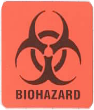 Amount/Dose Administered________________Date Cleared From Animal_________________ (If Agent Clears)	                   Check Here if Agent Does Not Clear From Animal PI________________   ACU Protocol______________ BUA_________ Note: The hazard information on this card must match Section 8 of your ACU protocol